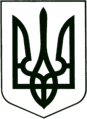 УКРАЇНАМОГИЛІВ-ПОДІЛЬСЬКА МІСЬКА РАДА
ВІННИЦЬКОЇ ОБЛАСТІР О З П О Р Я Д Ж Е Н Н ЯМІСЬКОГО ГОЛОВИ                                              Про надання матеріальної допомоги             Керуючись  ст. 42 Закону України «Про  місцеве  самоврядування  в Україні»,  рішенням 14 сесії міської ради 8 скликання від 23.12.2021р. № 419 «Про затвердження міської Програми «Соціальний захист та соціальне забезпечення громадян на 2022-2024  роки», рішенням 4 сесії міської ради 8 скликання від 18.02.2021р. № 86 «Про затвердження Положення про порядок надання матеріальної грошової допомоги жителям Могилів-Подільської міської територіальної громади  Могилів-Подільського району Вінницької області», розпорядженням міського голови від 18.02.2021р. № 39 «Про затвердження Положення про Комісію  та її особового складу з розгляду питань надання  матеріальної  допомоги жителям Могилів-Подільської міської територіальної громади Могилів-Подільського району Вінницької області», відповідно Протоколу № 1  від 16.01.2023 р. засідання Комісії з розгляду питань надання  матеріальної  допомоги жителям Могилів-Подільської міської територіальної громади Могилів-Подільського району Вінницької області:1. Надати матеріальну допомогу жителям Могилів-Подільської міської територіальної громади  Могилів-Подільського району Вінницької області, згідно додатку.2. Начальнику фінансово – економічного управління міської ради (Власюк М.В.) профінансувати витрати, пов’язані з   наданням матеріальної допомоги по КПКВ 0213242  КЕКВ 2730 в сумі 87 000,00 грн. (вісімдесят сім тисяч грн. 00 коп).3. Начальнику відділу бухгалтерського обліку та звітності, головному бухгалтеру апарату міської ради та виконкому (Куйбіді М.В.) провести відповідні виплати.    4. Контроль за виконання даного розпорядження залишаю за собою.                 Міський голова                                             Геннадій ГЛУХМАНЮК                                                                                                                                            Додаток					                                    до розпорядження міського голови						                                 від 17.01.2023 р. № 17-рСписок на надання матеріальної допомоги жителям  Могилів-Подільської міської територіальної громади  Могилів-Подільського району Вінницької області                                                                                                              Разом: 87 000 грн. 00 коп                                                                                               (вісімдесят сім тисяч грн. 00 коп) Перший заступник міського голови                                        Петро БЕЗМЕЩУКВід 17.01.2023 р.  м. Могилів-Подільський     № 17-р№Прізвище, ім'я, по-батьковіСерія та номер паспорта, 
Ідентифікаційний номерАдреса Причина надання матеріальної допомогиСума, грн1Сварічевська Ніна ПетрівнаПерсональні даніПерсональні даніНа лікування(ОНКО)8000,002Лозінський Вячеслав МиколайовичПерсональні даніПерсональні даніНа лікування5000,003Азиранкулов Каліна ЧурековичПерсональні даніПерсональні даніНа лікування3000,004Корчун Тетяна СергіївнаПерсональні даніПерсональні даніНа поховання сина5000,005Романюк Інна АнатоліївнаПерсональні даніПерсональні даніНа поховання брата5000,006Кучер Світлана ВікторівнаПерсональні даніПерсональні даніНа лікування(ОНКО)8000,007Юкало Олена ВасилівнаПерсональні даніПерсональні даніСкрутне матеріальне становище5000,008Григорова Віра МиколаївнаПерсональні даніПерсональні даніНа лікування4000,009Григоров Олексій ОлександровичПерсональні даніПерсональні даніНа лікування2000,0010Водзінський Артем ВасильовичПерсональні даніПерсональні даніНа лікування6000,0011Присяжнюк Наталя АнатоліївнаПерсональні даніПерсональні даніНа поховання4000,0012Панасюк Владислав ВладиславовичПерсональні даніНа лікування(ОНКО)8000,0013Чернишова Ірина ВолодимирівнаПерсональні даніПерсональні даніНа лікування сина (ОНКО)8000,0014Чернишов Михайло МиколайовичПерсональні даніПерсональні даніНа лікування сина (ОНКО)8000,0015Собко Світлана ВіталіївнаПерсональні даніПерсональні даніНа лікування (ОНКО)8000,00